Муниципальное бюджетное дошкольное образовательное учреждениедетский сад общеразвивающего  вида «Рябинка» города Белореченска муниципального образования Белореченский районИнновационная программаТема: «Социально - личностное развитие детей старшего дошкольного возраста: «Страна сказок»».г. Белореченск2020г.СОДЕРЖАНИЕ ПРОГРАММЫ1. Концепция программы1.1.	Актуальность для развития системы образования, соответствие ведущим инновационным направлениям развития образования Краснодарского края. Нормативно-правовое обеспечение инновационной программы.Программа социально - личностного развития детей старшего дошкольного возраста «Страна сказок» (далее программа) разработана рабочей группой  МБДОУ Д/С 8. Программа спроектирована в соответствии с ФГОС ДО, определяет цель, задачи, планируемые результаты, содержание и организацию воспитательно - образовательного процесса с воспитанниками старшего дошкольного возраста.  Программа выступает основным механизмом психолого-педагогической поддержки позитивной социализации  и индивидуализации, развития личности детей дошкольного возраста и определяет комплекс основных характеристик дошкольного образования (объем, содержание и планируемые результаты в виде целевых ориентиров дошкольного образования).Данная программа ориентирована на создание условий социализации личности, развития нравственных качеств, становления гражданской идентичности дошкольника.    Программа социально - личностного развития детей старшего дошкольного возраста «Страна сказок», прошла апробацию в рамках муниципальной инновационной площадки с 2017года по 2020год.  	Проблема социально-личностного, социально-коммуникативного  воспитания детей ведёт к снижению уровня культуры личности. Неумение детей общаться со взрослыми и сверстниками приводит к тому, что в нашем обществе дети с эмоциональным неблагополучием встречаются всё чаще. Снижение уровня культуры личности происходит из-за занятости родителей, поэтому они не читают детям книги и  общение с ребёнком перекладывают на  информационные системы.Почему именно сказка? Сказка - необходимый элемент для развития духовного мира ребёнка, дающий ему возможность погружаться в глубины своей души. Русские народные сказки вводят детей в круг необыкновенных событий, превращений, происходящих с их героями, выражают глубокие моральные идеи. Они учат доброму отношению к людям, показывают высокие чувства и стремления. К. И. Чуковский писал, что цель сказочника – «воспитать в ребенке человечность – эту дивную способность человека волноваться чужим несчастьям, радоваться радостям другого, переживать чужую судьбу, как свою».Сказки - наиболее любимый ребенком литературный жанр, имеющий большое значение в социально - личностном развитии ребенка. Герои сказок просты и типичны, они лишены индивидуальности. Часто они даже не имеют имен. Их характеристики исчерпываются двумя-тремя качествами, понятными детскому восприятию.Язык сказки доступен ребенку, сказка проста и в то же время загадочна. Она способствует развитию воображения, а это необходимо для решения ребенком его собственных проблем. Через сказочный сюжет ребенок знакомится с новыми явлениями жизни, новыми понятиями и т.д.При помощи сказок маленький человек учится отличать хорошее от плохого, нравственное поведение от безнравственного. Сказка учит ребенка оценивать поступки героев, определять, какие из персонажей могут быть названы положительными, а какие  отрицательными. В процессе взросления дети приступают к изучению все более сложных по содержанию сказок, в сюжетах которых появляется неоднозначность, возникают разнообразные противоречия. Иногда в одном герое сочетаются как положительные, так и отрицательные черты. Все это готовит ребенка к жизни в реальном мире, лишенном однозначности и наполненном противоречиями.Программа социально - личностного развития детей старшего дошкольного возраста: «Страна сказок» способствует формированию у подрастающего поколения моральных принципов и убеждений. По мнению Д.Б. Эльконина, дошкольный возраст - это возраст интенсивного становления моральных этических представлений и волевого действия у детей. Сюжеты русских народных сказок служат прямым источником становления нравственных представлений  детей. Современные исследователи проблем социализации детей дошкольного возраста (А.В. Запорпожец, Г.Г. Кравцов, Е.Е. Кравцова, А.А. Майер, Л.В. Коломийченко) считают, что социально - личностное развитие дошкольника основано на эмоционально – оценочном и мотивационно – ценностном отношениях ребёнка к миру. Что может быть более близким и понятным, ярким и запоминающимся, чем сюжеты из русских народных сказок. Из этого следует, что главным направлением работы по социально - личностному развитию дошкольника является его приобщение к социальной действительности в процессе ознакомления с русскими народными сказками.Нормативно – правовое обеспечение инновационной программы.Нормативно-правовое обеспечение реализации инновационной программы определено следующими документами федерального и регионального уровня: -Федеральный государственный образовательный стандарт дошкольного образования от 17 октября 2013 года;- Федеральный закон «Об образовании в Российской Федерации» № 273-ФЗ;- Закон Краснодарского края от 16 июля 2013 г. № 2770 – КЗ «Об образовании в Краснодарском крае».1.2. Анализ актуального состояния образовательной системы образовательной организации.Муниципальное бюджетное дошкольное образовательное учреждение детский сад общеразвивающего вида №8 «Рябинка» города Белореченска муниципального образования Белореченский район размещено в 2-хэтажном здании, построенном в мае 1977 года  по типовому проекту. В детском саду имеются:- 11 групповых ячеек; - музыкальный зал;      -  физкультурный зал;-  медицинский блок;- пищеблок;- прачечная;- подсобные помещения; - кабинеты: методический, заведующего и заместителя по АХЧ, музыкального руководителя, педагога-психолога; - спортивная площадка; - веранды, прогулочные площадки.Организационно-правовая форма: муниципальное учреждениеТип: дошкольное образовательное учреждениеСтатус юридического лица: муниципальныйЮридический адрес: 352630 Россия, Краснодарский край, город Белореченск, ул. Интернациональная, 40.Телефон:  3-18-02Адрес сайта: rjabinka.dsbr.ruАдрес электронной почты: mbdou8riabinka@mail.ruРежим работы МБДОУ Д/С 8: пятидневная рабочая неделя,12 часов: с 7.00 ч. – 19.00 ч.Учредитель: управление образованием администрации муниципального образования Белореченский район города Белореченска.Заведующий МБДОУ Д/С 8: Виноградова Светлана АлексеевнаНа осуществление образовательной деятельности в МБДОУ Д/С 8 имеется лицензия выданная Департаментом образования и науки Краснодарского края - № 03307 от 02 февраля 2012 года. Основной государственный номер юридического лица (ОГРН) 1032301305233. Идентификационный номер налогоплательщика 2303011220. Серия 23Л01  №0000008Настоящая лицензия бессрочная предоставлена на основании решения приказа департамента образования и науки Краснодарского края от 02 февраля 2012г. № 346.  На основании распорядительного документа лицензирующего органа о переоформлении лицензии на осуществлении образовательной деятельности: приказ от 03  марта 2017 г. №834, Министерством образования, науки и молодежной политики Краснодарского края, выдано Приложение №1.  Серия  23П01 №0013028, на осуществление образовательной деятельности от 02 февраля 2012 года № 03307,    которое указывает  на право реализации образовательной деятельности общего образования, по уровню - дошкольное образование и дополнительное образование, подвиды – дополнительное образование детей и взрослых.1.3. Проблема, решаемая в ходе инновационной деятельности. Степень теоретической и практической проработанности проблемы. Изучение и сравнительный анализ опыта реализации аналогичной программы в РФ и Краснодарском крае.После теоретико-методологического и психолого - педагогического анализа социально - личностного развития детей старшего дошкольного возраста нами были разработаны диагностические методики по выявлению социально - личностного развития участников воспитательно – образовательного процесса. Проведённые мероприятия обозначали проблему по социально-личностному воспитанию детей старшего дошкольного возраста. Одной из важных задач политики государства на современном этапе, является задача:- разностороннего развития детей дошкольного возраста с учётом их возрастных и индивидуальных особенностей, формирование общей культуры, развитие нравственных личностных качеств дошкольника. (Глава 3. Общее образование в Краснодарском крае. Статья 12. Дошкольное образование в Краснодарском крае. Пункт 1);- формирование общей культуры, развитие нравственных, эстетических и личностных качеств. (Федеральный закон «Об образовании в Российской Федерации» № 273-ФЗ статьи 20, 64).Проблема социально-личностного воспитания детей в современно обществе решалась в ходе инновационной деятельности. Выводы, полученные в результате проведённой работы, позволяют переосмыслить некоторые современные педагогические технологии. В ходе работы проводилась непосредственно организованная образовательная деятельность, где ребята учились сопереживать героям, понимать ход события сказок, определять правду и ложь, дружбу и взаимовыручку, выгоду и щедрость, хитроумность и открытость героев сказки. Под призмой сказки учились рассматривать свои поступки. В воспитательно - образовательный процесс была включена современная технология «Детский совет», где ребята самостоятельно выбирали произведения для чтения путём голосования. С помощью проблемной беседы с включением приёма вхождение в сказку, развивалось понимание у детей мотива и поведения героев сказки. Использовались вопросы: Как должен был вести себя герой?  Почему надо было поступить так или иначе? Что было бы если? К чему может привести такой поступок героя? Как бы ты поступил на месте героя? Применение данной технологии позволило ребёнку стать советчиком, активным участником  в беседе по сказке, способным разъяснить в определённой ситуации морально-нравственное поведение героя и сформировать у воспитанников социально-личностные качества. Такие как:- умение сопереживать героям;- различать добро и зло, правду и ложь;-развивать в себе морально нравственные качества;- нравственно относиться к самому себе, к своим поступкам, к окружающим;- сформировано абстрактное мышление. После проведённого сравнительного анализа «Центром развития образования» муниципального образования Белореченский район, аналогичная программа в РФ и в Краснодарском крае, не выявлена.2. Результаты инновационной деятельности по теме авторской программы социально-личностного развития  детей старшего дошкольного возраста: «Страна сказок».Результатом инновационной деятельности является:- разработана авторская рецензированная программа социально-личностного развития детей старшего дошкольного возраста: «Страна сказок»;- разработан и рецензирован сборник конспектов по непосредственно организованной образовательной деятельности к авторской программе социально-личностного развития детей старшего дошкольного возраста: «Страна сказок».3. Программа инновационной деятельности.3.1.1. Цель, задачи и перспективы реализации программы.Цели и задачи реализации программы социально - личностного развития детей старшего дошкольного возраста: «Страна сказок».Цель программы:- социально - личностное развитие детей старшего дошкольного возраста  посредством знакомства с русскими народными сказками.Достижение поставленной цели предусматривает решение следующих задач:- расширение представления детей об окружающем мире посредством знакомства с русскими народными сказками;- усвоение детьми духовно – нравственных категорий: добро – зло, послушание – непослушание, согласие – вражда, трудолюбие – лень, бескорыстие – жадность, простота – хитрость; и правил доброй, совестливой жизни;- способствовать формированию нравственных качеств, в процессе установления позитивных межличностных отношений;         - формирование  нравственных представлений (эталонов) о нормах социальных отношений и моделях поведения;         - формирование оценочных суждений и умения ясно определять свою позицию;- развитие у детей социальных умений и навыков поведения;- формирование стремления подражать положительным героям сказок;    - обеспечение психолого - педагогической поддержки семьи и повышение компетентности родителей в вопросах социально – личностного развития детей.Перспективы реализации программы: - осуществление диссеминации опыта работы на различных уровнях;           - участие в краевом образовательном конкурсе «Инновационный поиск»  в 2020 году.3.1.2. Основная идея инновационной программы.	Реализация инновационной модели социально-личностного развития детей старшего дошкольного возраста посредством программы социально - личностного развития детей старшего дошкольного возраста:  «Страна сказок» даст возможность создать на базе МБДОУ Д/С 8 стажировочную краевую площадку. 3.1.3. Основные направления деятельности.Принципы и подходы к формированию Программы социально - личностного развития детей старшего дошкольного возраста: «Страна сказок».При формировании Программы, наряду с принципами, отражёнными в примерной основной образовательной программе дошкольного образования, авторы руководствовались следующими педагогическими принципами:1.  Осознанность   предполагает осознание причинно-следственных связей в развитии сюжета; понимание роли каждого персонажа в развивающихся событиях;2. Множественность   заключается в понимании того, что одно и то же событие, ситуация могут иметь несколько значений и смыслов;3. Связь с реальностью   предполагает осознание того, что каждая сказочная ситуация разворачивает перед нами некий жизненный урок;4.  Вариативность  предполагает варианты решений в вопросах морального выбора;5. Творчество   означает приобретение воспитанниками собственного опыта творческой деятельности.Подходы:1.  Личностно - ориентированный подход, который предусматривает организацию образовательного процесса с учетом того, что развитие личности ребенка является главным критерием его эффективности. Механизм реализации личностно-ориентированного подхода – создание условий для развития личности на основе изучения ее задатков, способностей, интересов, склонностей, с учетом признания уникальности личности, ее интеллектуальной и нравственной свободы, права на уважение;2. Культурологический подход предполагает решение воспитательных задач на основе культурных традиций, сложившихся в конкретном обществе, соответствовать особенностям и менталитету нации, бережно сохранять и передавать лучшие достижения культуры.  Изучение специфики природного и культурного наследия, духовных ценностей, историко-культурных, этнокультурных особенностей региона.Значимые для разработки и реализации программы социально - личностного развития детей старшего дошкольного возраста: «Страна сказок» характеристики.Основными участниками реализации программы  являются: дети старшего дошкольного возраста, родители (законные представители), педагоги.Программа социально - личностного развития детей старшего дошкольного возраста «Страна сказок» сформирована с учетом значимых для разработки и реализации программы  характеристик, особенностей развития детей старшего дошкольного возраста.Старший дошкольный возраст (от 5 до 7 лет).С 5 лет ребенок вступает в старший дошкольный возраст, а это важнейший период в формировании личности. С этого возраста в психике ребенка формируются принципиально новые образования, а именно: - произвольность психических процессов: восприятия, памяти, внимания, мышления и др. и вытекающая отсюда способность управлять своим поведением;- изменения в «образе - Я»; - отношения со сверстниками переходят на принципиально новый уровень; - внеситуативно - познавательное общение осуществляется преимущественно со взрослыми или детьми более старшего возраста.	Целью такого общения является расширение представлений ребёнка об окружающем мире, а мотивом – присущее детям этого возраста любопытство и любознательность. Изменения в образе - «Я».До 5 лет в образе – Я ребенка присутствуют только те качества, которые, по мнению ребенка, у него имеются («Я - реальное» - пол, цвет глаз, волос, что умеет, что любит). После 5 лет появляются представления о том, кем и каким он хотел бы быть – «Я - идеальное». Так, ребенок шестого года жизни не говорит и не думает о том, что он хотел бы иметь те или иные черты характера. Дошкольник обычно просто хочет быть похожим на персонажей сказки, фильма, рассказа, на кого-нибудь из знакомых людей. Источник отношения ребенка к себе – это оценка его личности со стороны окружающих взрослых. Самооценка становится дифференцированной, доступна самокритичность, самооценка не завышена, то есть адекватна. Начинают появляться представления о желательных и нежелательных чертах и особенностях (представления о том, кем и каким он не хотел бы быть ни в коем случае – «Я - отвергаемое»).Отношения со сверстниками.Прогресс в психическом развитии создает благоприятные условия для появления нового типа взаимоотношений со сверстниками: - развитие речи достигает высокого уровня, не препятствует взаимопониманию;- накопление багажа различных знаний об окружающем мире (ребенок стремится поделиться); - развитие произвольности способствует самостоятельному налаживанию совместной деятельности; - интерес ребенка к себе и своим качествам распространяется и на сверстников;- появление нового типа взаимоотношений и общения со сверстниками. Дети часто пытаются контролировать действия друг друга,  указывают, как должен себя вести тот или иной персонаж, ссылаясь на правила.	Происходит разделение детей на более заметных и популярных, пользующихся симпатией и уважением сверстников, и детей малозаметных, не представляющих на этом фоне интереса для остальных. Мотивами выбора может быть общая положительная оценка, выделение положительных качеств, совместная деятельность, дружеские взаимоотношения. Начиная со старшего дошкольного возраста, сверстник постепенно приобретает по-настоящему серьезное значение для ребенка. Популярность ребенка в группе зависят от успеха, которого он добивается в совместной деятельности с детьми. В старшем дошкольном возрасте у детей формируются такие значимые для общения качества, как способность к сопереживанию, сочувствию. Проявляется эмпатия – способность понять настроение собеседника и вести себя в соответствии с этим. Каждый сверстник приобретает в глазах ребенка индивидуальные черты, у ребенка формируются круги общения (близкие друзья, приятели и т.д.). Взрослые.	Родители (и значимые взрослые) в этот период выступают для ребенка образцом поведения. Благодаря взрослому, ребенок усваивает нравственные законы, учится оценивать свои поступки и поступки окружающих его людей. По мере усвоения норм и правил поведения они становятся теми мерками, которыми пользуется ребенок в оценке других людей. Но приложить эти мерки к себе самому ребенку очень трудно. Переживания, захватывающие ребенка и толкающие его на те, или иные поступки, заслоняют от него смысл совершенных поступков. Соблюдение норм (дружно играть, делиться игрушками, контролировать агрессию и т. д.), как правило, в этом возрасте возможно лишь с теми, кто наиболее симпатичен, т.е. с друзьями. Формируется система первичной гендерной идентичности. Дети в 5-7 лет оценивают свои поступки в соответствии с гендерной принадлежностью, замечают проявления женских и мужских качеств в поведении окружающих взрослых, ориентируются на социально одобряемые образцы. Формирование ретроспективного видения.	В этом возрасте появляется способность представлять себе и удерживать в сознании цепочку взаимосвязанных событий: ребенок уже может понимать прошлое и будущее, накапливать знания о мире. Ребенок пытается восстановить ретроспективную линию собственной жизни.   Кризис дошкольного детства.Кризис дошкольного возраста наступает приблизительно в 5-7 лет.В этот период поведение детей отличают следующие черты: - утрата детской непосредственности;- усвоение ряда шаблонов поведения, стремление вести себя определенным образом в том или ином окружении;	- первые проявления в поведении своенравия, аргументированного негативизма и упрямства, корыстолюбия;	- подчеркнутое подражание взрослым;- стремление выйти за рамки своей возрастной группы – довольно типичное желание детей от 5 лет;	- стремление к автономности и независимости. Кризис дошкольника возникает из-за того, что он себе кажется уже достаточно взрослым. По мнению Л.С. Выготского, положительный психологический и педагогический потенциал детского коллектива не может сложиться сам, стихийно. Нужна «окружающая ребёнка атмосфера» социальной мысли, внешнее педагогическое влияние. Если ребёнка понимают и принимают, он легче преодолевает свои внутренние конфликты и становится способным к личностному росту. Это основное положение  психолого-педагогического сопровождения, в котором взрослый, как хороший садовник: он не пытается вырастить из астры розу, а создаёт для каждого растения оптимальные условия для развития.Планируемые результаты освоения Программы социально - личностного развития детей старшего дошкольного возраста: «Страна сказок».Планируемые результаты:- ребёнок различает полярные понятия «хороший» - «плохой», «красивый» - «некрасивый», «правда» - «ложь», «добро» - «зло» и т. д. в сказке и в жизни;- ребёнок распознаёт настроение по мимике: радость, гнев, удивление, печаль;- ребёнок умеет интегрировать сказочный урок в свою «копилку жизненных ситуаций»; - ребёнок выражает чувства и переживания словами;- ребёнок  умеет придумывать необычные окончания знакомых сказок;  - ребёнок умеет делать самостоятельный нравственный выбор;- ребёнок применяет накопленные практические навыки нравственных норм поведения в социуме;- у ребёнка формируется позитивный «образ – Я».  СОДЕРЖАТЕЛЬНЫЙ  РАЗДЕЛСодержание образовательной деятельности в соответствии с тематическими блоками программы.Исходя из поставленной цели и задач в программе определено содержание образовательной работы и намечены перспективы её реализации.Материал распределён по пяти тематическим блокам: - «Хоть зло сильно, всему вредит, добро на свете победит»;- «Делу время, потехе час»;- «Человек без друзей, что дерево без корней»;- «Слушай отца с матушкой -  на путь наставят»;- «Мудрому человеку вся земля открыта».Тематический  блок: «Хоть зло сильно, всему вредит, добро на свете победит».	Цель  блока:- формирование нравственных представлений о добре и зле, о хороших и плохих поступках. 	Задачи блока:- расширение у детей представления о добре и зле. Дать понять, что каждому дана свобода выбора: творить добро или зло; - обобщение знания детей о добрых и злых героях и  умения правильно оценивать действия персонажей;- развитие умения анализировать собственные  и чужие поступки и соотносить их с общечеловеческими ценностями;- воспитание таких нравственных качеств как доброта,  отзывчивость, уважение к людям.Содержание блока.В ходе реализации данного блока рассматриваются следующие русские народные сказки:- «Волшебное кольцо»;- «Хаврошечка»;- «Заюшкина избушка»;- «Рукавичка»;- «Баба - Яга»;- «Белая Уточка»;- «Бычок смоляной бочок»;- «Василиса Прекрасная»;- «Иванушка - дурачок»;- «Коза – дереза»;- «Баба Яга и ягоды».Тематический блок: «Делу время, потехе час».Цель блока:- формирование у воспитанников представления, что трудолюбие является первоосновой жизни для человека.Задачи блока:- расширение представления детей о труде взрослых, результатах их труда, его общественной значимости на примере героев русских народных сказок;- развитие желания трудиться и приносить пользу окружающим;- воспитание у детей трудолюбия, на основе содержания русских народных сказок;- воспитание положительного отношения к труду, желание самостоятельно выполнять посильные трудовые поручения.Содержание блока.В ходе реализации данного блока рассматриваются следующие русские народные сказки:- «Репка»;- «Два Мороза»;- «Семь Семионов»;- «Вершки и корешки»;- «Морозко»;- «Царевна Несмеяна»;- «Жихарка»;- «Серебренное блюдечко и наливное яблочко»;- «Курочка, мышка и тетерев».Тематический блок: «Человек без друзей, что дерево без корней».Цель блока:- формирование у детей понятия о том, что значит уметь дружить, установление дружеских отношений между сверстниками. Задачи блока:- формирование у дошкольников представлений о дружбе;-расширение и систематизация  знаний воспитанников о культуре поведения и взаимоотношениях между людьми;- воспитание доброжелательного отношения друг к другу, умения считаться с интересами сверстников, ограничивая свои желания.Содержание блока.В ходе реализации данного блока рассматриваются следующие русские народные сказки:- «Кот, Петух, Лиса»;- «Зимовье зверей»;- «Иван Царевич и серый волк»;- «Волшебное кольцо»;- «Сивка Бурка»;- «Лиса и Журавль»;- «Пузырь, Соломинка и Лапоть»;- «Крылатый Мохнатый да Масляный»;- «Терёшечка»;- «Как собака друга искала»;- «Полкан и медведь».Тематический блок: «Слушай отца с матушкой - на путь наставят».Цель блока: - формирование положительного отношения к семейным традициям русского народа.Задачи блока:-закрепление представления об опасности непослушания;- формирование основ безопасного поведения с незнакомыми людьми;- развитие умения оценивать поступки сказочных героев;- формирование доверительного взаимоотношения с родителями;- воспитание уважительного отношения к старшим, послушания родителям.Содержание блока.В ходе реализации данного блока рассматриваются следующие русские народные сказки:- «Маша и медведь»;- «Три медведя»;- «Волк и семеро козлят»;- «Сестрица Алёнушка и братец Иванушка»;- «Гуси - лебеди»;- «Снегурочка»;- «Колобок»;- «Снегурушка и Лиса».Тематический блок: «Мудрому человеку вся земля открыта".Цель блока: - формирование способности у воспитанников использовать на практике различные знания, с учётом конкретной ситуации, а также находить методы для решения различных проблем, применяя для этого и свой и чужой жизненный опыт.Задачи блока:- ознакомление воспитанников с жизненным опытом, накопленным многими годами и веками народом в русских народных сказках;- развитие творческих способностей в мыслительной и практической деятельности;- развитие способности детей отличать хорошее от плохого в сказке, и в жизни; умение делать нравственный выбор;- воспитание у детей понимания, того что они являются хранителями мудрости русского народа.Содержание блока.В ходе реализации данного блока рассматриваются следующие русские народные сказки:- «Волк и лиса»;- «Мороз, солнце и ветер»;- «Лиса и кувшин»;- «Царевна-лягушка»;- «Овца, лиса и волк»;- «Хвосты»;- «Каша из топора»;- «Василиса Прекрасная»;- «Лисичка со скалочкой»;- «Лиса и козел»;- «Лиса и тетерев»;- «Как лиса училась летать»;- «Горшеня».ВАРИАТИВНЫЕ ФОРМЫ, СПОСОБЫ, МЕТОДЫ И СРЕДСТВА РЕАЛИЗАЦИИ ПРОГРАММЫОсобенности общей организации образовательного пространства.Программа предлагает нетрадиционные формы организации занятий: конкурсы, викторины, сюжетно – ролевые игры, дидактические игры, занятия – соревнования, занятия – путешествия.Занятия программы предполагают использование русских народных сказок и малых жанров фольклора: загадок, пословиц, поговорок.В старшей группе берутся простые по восприятию русские народные сказки, а в подготовительной к школе группе - сказки более глубокие по содержанию и сложные по восприятию.Занятия по программе построены таким образом, что один вид деятельности сменяется другим.Для содействия образному восприятию сказок используется иллюстративный материал: книжные иллюстрации, репродукции картин В.М. Васнецова (они помогают детям ярче прочувствовать образы героев и события сказки), образные и дидактические игрушки, фотографии, открытки, произведения декоративно-прикладного искусства.Важную роль в организации работы со сказкой играет музыкальное сопровождение: музыка придает особую глубину образам, одухотворяет их, обогащает художественное произведение.Данные занятия  предполагают использование различных видов художественной деятельности: рисования, аппликации, лепки. Художественно-продуктивная и театрализованная деятельность реализуют потребность ребенка выразить свои чувства и представления, создают реальные психологические условия для формирования социальных умений и навыков поведения, устойчивых позитивных межличностных отношений и нравственных качеств личности ребенка. Обеспечивают неформальное усвоение духовно-нравственных представлений, знаний и норм поведения, а их практическое освоение и закрепление с переносом в реальную жизнь (взаимоотношения с ближайшим социальным окружением: семьей и сверстниками).Формы и режим занятий.Занятия проводятся с группой детей во второй половине дня, 1 раз в неделю: - в старшей группе - 25 минут; - в подготовительной  к школе группе -30 минут.Возраст детей.Возраст детей, участвующих в реализации данной Программы от 5 до 7 лет.Продолжительность.Программа рассчитана на 2 года обучения и состоит из двух этапов.  Содержание этапов составлено с учетом возрастных особенностей и в соответствии СанПиН 2.4.1.1249-03 (требования к организации режима дня и учебных занятий). Первый этап рассчитан на детей 5-6лет, второй этап – на детей 6-7лет.Примерная структура занятия.Занятия  носят развивающий характер и, как правило, проходят в игровой форме, с интересным содержанием, творческими, проблемно – поисковыми задачами.Обычно занятие посвящено какой-то определенной сказке, но в течение года проводится несколько обобщающих занятий для закрепления усвоенного детьми материала. Примерная структура занятия.1. Вводная часть:- постоянный ритуал начала занятия (ритуал приветствие);- игры и упражнения, направленные на сплочение и эмоциональный настрой группы.2. Основное содержание занятия представляет собой совокупность игр, упражнений, техник, заданий направленных на решение поставленных задач.3. Рефлексия занятия предполагает ретроспективную оценку занятия в двух аспектах: эмоциональном (понравилось – не понравилось) и смысловом (почему это важно, зачем мы это делали).4. Заключительная часть (ритуал выхода из занятия).Реализация задач, поставленных программой, способствует раскрытию творческого потенциала каждого ребенка, возможностей и способностей, заложенных в детях природой, предусматривает совместную работу педагога - психолога, музыкального руководителя, воспитателей и родителей воспитанников.Примерное тематическое планирование по программе социально - личностного развития детей старшего дошкольного возраста: «Страна сказок» (старшая группа).1 занятие в неделю, всего 33 занятияПримерное тематическое планирование по программе социально - личностного развития детей старшего дошкольного возраста:«Страна сказок» (подготовительная к школе группа).1 занятие в неделю, всего 33 занятия Методы и приемы  в организации образовательного процесса.Для реализации Программы социально - личностного развития детей старшего дошкольного возраста: «Страна сказок», формы методы и средства подбираются с учётом возрастных и индивидуальных особенностей воспитанников, специфики их образовательных потребностей и интересов в разных видах деятельности.Методы реализации программы: Наглядный метод используется во время: чтения педагогом русских народных сказок;  показа сказок (педагогом, детьми); рассматривания книжных иллюстраций, репродукций, предметов; проведения дидактических игр; Словесный метод представляется наиболее эффективным в процессе  чтения сказок воспитателем;знакомство с формами устного народного творчества детьми, воспитателем;  бесед с элементами диалога, обобщающих рассказов воспитателя;  ответов на вопросы педагога, детей;  проведения разнообразных игр (малоподвижные, сюжетно-ролевые, дидактические, игры-драматизации и др.); сообщения дополнительного материала воспитателем;  загадывания загадок;  рассматривания наглядного материала; рассказов детей по схемам, иллюстрациям, моделирования сказок; разбора житейских ситуаций;Практический метод используется, когда необходимо  организовывать продуктивную деятельность;  провести игры (строительные, дидактические, подвижные, малоподвижные, инсценировки и др.);  организовать постановку пьес, сказок, а так же конкурсы, викторины;  изготовить с детьми наглядные пособия для НООД.Методические приемы:«Нравственная беседа». В ходе её проведения развиваются обобщенные представления о доброте, честности, справедливости, дружбе. Складывается отрицательное отношение к таким моральным качествам, как хитрость, лживость, жестокость, себялюбие, трусость, леность. Вопросы для беседы: - Кого можно назвать хорошим (плохим)? Почему? - Кого можно назвать честным (лживым)? Почему?-  Кого можно назвать добрым (злым)? Почему?- Кого можно назвать справедливым (несправедливым)? Почему? - Кого можно назвать щедрым (жадным)? Почему? - Кого можно назвать смелым (трусливым)? Почему? - Чей поступок тебе больше всего понравился?-На кого бы ты хотел быть похож?	 «Что такое хорошо и что такое плохо?». В ходе проведения анализируется характер героев и их поступки, умение, высказывать, свое отношение и умение  оценивать героев, как с положительной, так и с отрицательной стороны. Обсуждается поведение и мотивы действий персонажа, что служит поводом к обсуждению ценностей в поведении человека, выявляет систему оценок человека в категориях: хорошо, плохо.Воспитанника просят привести примеры: - доброго дела, справедливого поступка; -поступка, который они оценивают отрицательно, поступка проявления безответственности; -ситуаций из русских народных сказок и личного опыта,  когда он испытывает сострадание, сочувствие к героям книги или окружающим его людям. «Что мы ценим в людях». В ходе проведения ставятся конкретные вопросы на обобщение, обоснование, конкретизацию, логику, рассуждение.Ребенку предлагается мысленно выбрать двух героев русских народных сказок: один из них положительный персонаж, на которого ребенок хотел бы быть похожим, другой – плохой. После чего просят назвать те их качества, которые нравятся в них и которые не нравятся, и привести по три примера поступков на эти качества. Ребенок должен дать моральную оценку поступкам, что позволит выявить отношение детей к нравственным нормам. «Как поступать». Способствует формированию у воспитанников адекватного отношения к нравственным нормам. Ребенку предлагается представить себе заданную ситуацию и сообщить, как бы он повел себя в ней. Во время игры один из твоих друзей сломал игрушку. Ты это видел. Он не сознался. Что ты скажешь? Почему? «Постановка проблемных задач» связано  с недостаточными или избыточными исходными данными, неопределенностью в постановке вопроса, противоречивыми данными, заведомо допущенными ошибками, ограниченным временем решения:-ребёнку предлагается рассмотреть явление с различных позиций, сравнить, обобщить, сопоставить факты и сделать выводы;- педагог подводит детей к противоречию и предлагает самостоятельно найти способ его разрешения; - воспитанники, вместе с педагогом рассматривая, заданную ситуацию с разных позиций излагают различные точки зрения на один и тот же вопрос.Способы и направления поддержки детской инициативыРеализация программы предусматривает создание условий для поддержки детской инициативы.Программа позволяет создавать для ребенка такие ситуации,  в которых ему предстоит сделать нравственный выбор, принять решение сделать то, что придумал сам, а именно это оказывается важным для других. В этом случае он становится инициатором, исполнителем и полноправным участником, т.е. субъектом социальных отношений. По желанию дети выбирают сказки для театрализации, придумывают новые окончания к уже знакомым сказкам. Творческое обыгрывание сказок, право выбора продуктивной деятельности поддерживает инициативу и самостоятельность воспитанников. Не остаются без внимания даже самые минимальные успехи ребенка. Самостоятельные идеи и действия детей не подвергаются критике со стороны педагога, а создаются условия для оптимального их воплощения.ОРГАНИЗАЦИОННЫЙ РАЗДЕЛМатериально-техническое обеспечение программы социально - личностного развития детей старшего дошкольного возраста: «Страна сказок».Условия реализация программы соответствуют требованиям «Санитарно- эпидемиологические требования к устройству, содержанию и организации режима работы в дошкольных организациях» (СанПиН) 2.4.1.3049-13 от 15.05.2013г. №26Обеспеченность методическими материалами и средствами обучения и воспитания.Программа социально - личностного развития детей старшего дошкольного возраста: «Страна сказок», не предъявляет специальных требований к оснащению, материалам, оборудованию, инвентарю — для реализации программы не требуется какого-то особого нестандартного оснащения. Программа может быть реализована на имеющейся у дошкольной организации материально-технической базе, при условии соответствия ее действующим федеральным государственным стандартам и требованиям. Для оснащения образовательного процесса используются современные информационно-коммуникационные средства:- информационно - телекоммуникационная сеть «Интернет», Wi-Fi – сеть;-музыкальный центр;-компьютер;- мультимедийный проектор.Перечень цифровых образовательных ресурсов к образовательной программе: - цифровой видеоматериал «Картины Васнецова В.М.»; - аудиоматериал музыкальных номеров к народным праздникам;-  аудиозаписи «Русские народные песни»;- презентация: «Путешествие по сказкам»;- презентация: «Русские народные сказки»; -презентация: «Народные ремесла»; - презентация: «Культура, быт и традиции русского народа».	Учебно- методический комплект к программе:- Бувака, М. В. Формирование нравственно-патриотических качеств у детей старшего дошкольного возраста (из опыта работы) / М. В. Бувака, О. Н. Павлова, А. В. Семичева, Е. И. Петряшина. — Текст : непосредственный // Молодой ученый. — 2019. — № 27 (265).- Шиян О.А. Развитие творческого мышления. Работаем по сказке.- М.: МОЗАИКА – СИНТЕЗ, 2015.-112с.- Русские народные сказки (с илл. Зворыкина Б. ). Издательство «МЕЩЕРЯКОВА», 2017 – 80с.- Русские народные сказки – Ростов-на-Дону : Издательский дом «Проф-Пресс», 2015. – 128 с.- Савченко В.И. Сказки-подсказки. Позитивные сказки. Беседы с детьми о добре, дружбе и трудолюбии. ФГОС ДО Издательство: Сфера, 2018- Шорыгина Т.А. "Сказки-подсказки. Добрые сказки. Беседы с детьми о человеческом участии и добродетели" издательство: Творческий Центр СФЕРА,  2018 - с 96.Особенности организации развивающей предметно-пространственной среды.Важным фактором, способствующим социально – личностному развитию дошкольника, является социокультурная среда. Компоненты социокультурной среды представлены в развивающей предметно – пространственной среде детского сада. Для реализации программы предусмотрено наполнение развивающей предметно – пространственной среды следующим содержанием:- игра «Расскажи сказку по картинкам»: «Колобок», «Репка», и т.д.;- игра-пазлы: «Собери сюжет из сказки»;- набор картинок: «Эмоции»;- дидактическая игра:«Сказочное лото»;- дидактическая игра: «Лесенка доброты»;-дидактические игры: «Составь узор», «Что лишнее» и т.д.;- дидактическая игра: «Из какой сказки фрагмент»;- картотека дидактических игр по русским народным сказкам;-игры – ходилки: «Путь к дому деда – Всеведа»;-микрофон правды; шкатулка сказочных вещей; куб эмоций; коврик злости;- атрибуты, игрушки, предметы – заместители для сюжетно-ролевых игр;- картотека русских - народных подвижных, хороводных игр;- картотека загадок о героях русских народных сказок;-детские книжки, иллюстрированные со сказками, рекомендованные в Программе;- разные виды театров (пальчиковый, плоскостной, теневой, би-ба-бо и др.);- фланелеграф и набор картинок для него;- атрибуты для театрализованных игр (маски, шапочки и пр.);- костюмы и декорации для театрализованных постановок по русским народным сказкам;- материал для художественного творчества (карандаши, краски, альбомы и т.д.).3.2.1. Состав работы3.2.2. Формирование нормативных правовых и организационно методических условий системной инновационной деятельности.Формирование нормативных правовых условийсистемной инновационной деятельности:- внесение изменений в существующие локальные акты образовательной организации;- внесение изменений и дополнений в основную общеобразовательную программу;- определение перечня функций управления проектом для педагогов и организаторов;- заключение договоров о сотрудничестве с целью создания сетевого взаимодействия.Формирование организационно методических условийсистемной инновационной деятельности:- создание на базе МБДОУ Д/С 8 стажировочной краевой площадки по реализации программы социально - личностного развития детей старшего дошкольного возраста: «Страна сказок»;- создание условий для методического сопровождения повышения компетентности педагогических кадров в области социально личностного развития детей старшего дошкольного возраста.3.2.3. Мероприятия, направленные на реализацию программы.Мониторинговое исследование результатов деятельности участников проекта:- разработка документации по мониторинговым исследованиям;- мониторинг стартовых, промежуточных и итоговых результатов.Научно-методическое обеспечение:- разработка  научно методических пособий в рамках реализации программы по социально – личностному  развитию детей старшего дошкольного возраста: «Страна сказок». 3.2.4. Мероприятия по внедрению и распространению инновационных практик.Основные направления мероприятий по внедрению и распространениюинновационных практик:- нормативно-правовое обеспечение;-информационно и методическое обеспечение;- создание условий для повышения качества  образовательного процесса по направлению социально личностного развития детей;- повышение профессионального мастерства педагогов.4. Модель авторской методической сети.4.1. Цели и задачи сетевого взаимодействия.	Цель сетевого взаимодействия - повышение качества образовательного процесса с помощью внедрения инновационной модели сетевого взаимодействия между дополнительными образовательными организациями и социальными партнёрами.	Задачи сетевого взаимодействия:- получение внешней профессиональной компетентной оценки качества инновационного продукта и его эффективности;- повышение результативности и качества профессиональной деятельности педагогов образовательных организаций, внедряющих программу по социально – личностному  развитию детей старшего дошкольного возраста: «Страна сказок» для повышения качества образовательного процесса;- размещение в интернет ресурсов методических разработок, семинаров, мастер классов и т.д. 4.2. Схема, формы и методы сетевого взаимодействия (совместные события, проекты, совместная учебно-познавательная, исследовательская, творческая деятельность и пр.).Взаимодействие педагогов будет строиться в режиме системных мероприятий, через разнообразные формы: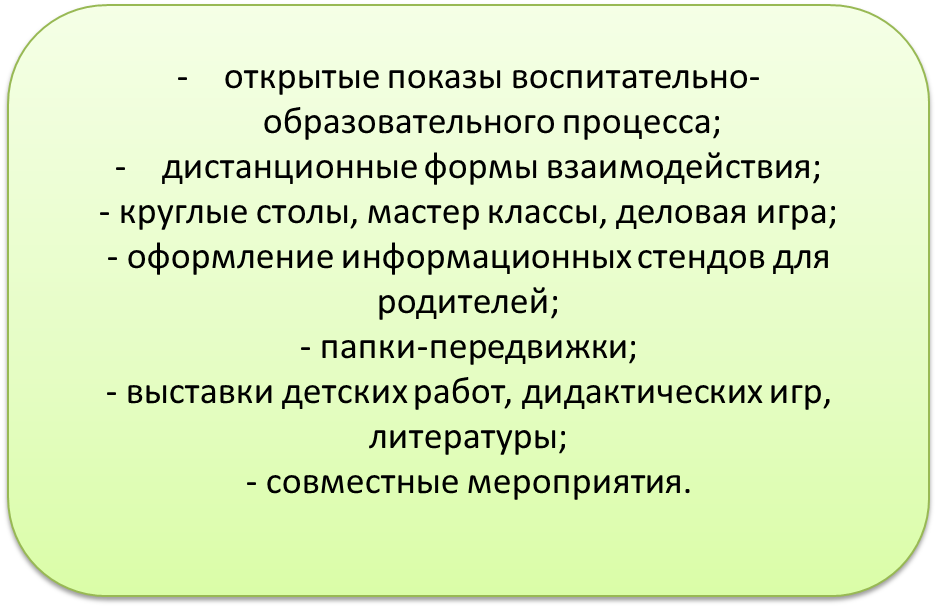 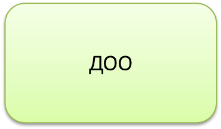 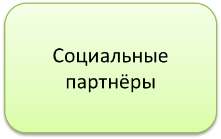 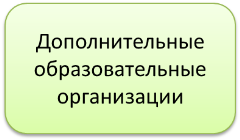 4.3. Количество организаций, учреждений, муниципалитетов, вовлечённых в сеть.В настоящее время ведётся работа по вовлечению в сеть дополнительных образовательных организаций и социальных партнёров в Белореченском районе. 4.4. Содержание и формы реализации сетевых мероприятий (конференции, вебинары, мастер-классы и пр.).В настоящие время ведётся работа по организации мероприятий различной направленности на базе детского сада,  с дополнительными образовательными организациями и социальными партнёрами Белореченского района.На базе детского сада МБДОУ Д/С 8 были проведены следующие мероприятия:- совместно с родителями была подготовлена и проведена, социальна значимая акция: «Подари хорошее настроение»;- в группах проведены с участием родителей викторины по сказкам: «Сказочный КВН»;- был проведён конкурс книга своими руками, на котором были представлены книги выполненные взрослыми и детьми совместно;- неоднократно проводились театрализованные постановки воспитанниками старших групп для детей младшего возраста.- приняли участие во всероссийской акции социально значимого характера приуроченной к Международному дню детей, больных раком: «Тепло детских рук»;- неоднократно были проведены концертные мероприятия с участием детей МБДОУ Д/С 8 в ГБУ Сокк Дом-Интернат для Престарелых и Инвалидов.4.5. Нормативные акты, регулирующие сетевое взаимодействие.Нормативным актом, регулирующим сетевое взаимодействие  МБДОУ Д/С 8 с  дополнительными образовательными организациями и социальными партнёрами Белореченского района является договор о взаимном сотрудничестве.4.6. План развития и поддержки методической сети.План мероприятий.1. Создание сетевого портфолио (пакет нормативных документов регламентирующих сетевое взаимодействие: договор о взаимодействии, приказы).2. Сопровождение инновационного проекта.3. Разработка и создание авторских кейсов для работы по программе социально – личностного  развития детей старшего дошкольного возраста: «Страна сказок».4. Обучающие вебинары, семинары для других дошкольных организаций.5. Создание организационных схем и процедур управления совместной деятельностью.6. Проведение совместных мероприятий, разработка планов.7. Создание методической базы.5.  Ожидаемые результаты.6.  План-график выполнения работ.7.  Обоснование наличия необходимых ресурсов для выполнения задач инновационной программы. Материально-техническая база.Программа социально – личностного  развития детей старшего дошкольного возраста: «Страна сказок» может быть реализована на имеющейся у дошкольной организации  материально – технической  базе. Финансы на реализацию запланированных мероприятий могут быть привлечены из бюджетных средств и  не из бюджета образовательного учреждения, а именно по средствам спонсорской помощи заинтересованных лиц, организации – партнёров.1.Концепция программы31.1Актуальность для развития системы образования, соответствие ведущим инновационным направлениям развития образования Краснодарского края. Нормативно-правовое обеспечение инновационной программы.31.2.Анализ актуального состояния образовательной системы образовательной организации.51.3.Проблема, решаемая в ходе инновационной деятельности. Степень теоретической и практической проработанности проблемы. Изучение и сравнительный анализ опыта реализации аналогичной программы в РФ и Краснодарском крае.62.Результаты инновационной деятельности по теме авторской программы социально-личностного развития детей старшего дошкольного возраста: «Страна сказок».73.Программа инновационной деятельности.83.1.1.Цель, задачи и перспективы реализации программы.83.1.2.Основная идея инновационной программы83.1.3.Основные направления деятельности 93.2.1. Состав работ323.2.2.Формирование нормативных правовых и организационно-методических условий системной инновационной деятельности323.2.3.Мероприятия, направленные на реализацию программы333.2.4.Мероприятия по внедрению и распространению инновационных практик334.Модель авторской методической сети.344.1.Цели и задачи сетевого взаимодействия, количество и состав участников.344.2.Схема, формы и методы сетевого взаимодействия (совместные события, проекты, совместная учебно-познавательная, исследовательская, творческая деятельность и пр.)344.3. Количество организаций, учреждений, муниципалитетов, вовлечённых в сеть.354.4.Содержание и формы реализации сетевых мероприятий (конференций, вебинары, мастер-классы и пр.)354.5.Нормативные акты, регулирующие сетевое взаимодействие.354.6.План развития и поддержки методической сети355.Ожидаемые результаты36№ название занятияпрограммные задачи1«Сказка в гости к нам приходит».- Формирование у детей умения узнавать сказки по иллюстрациям и загадкам.- Развитие у детей эмоционального отклика на хорошо знакомые русские народные сказки.2«Маленькое дело лучше большого безделья», на примере русской народной сказки:«Репка».- Формирование у детей представления о том, что такое трудолюбие. - Развитие у детей желания доводить начатое дело до конца и радоваться результатам своей работы.3«Другу в беде помогай, из беды выручай», на примере русской народной сказки: «Кот, Петух, Лиса».- Формирование у детей представлений о дружбе и взаимовыручке.- Развитие  умения думать, сравнивать, анализировать поступки сказочных героев, на примере Кота, Петуха.4"Смекалистый сильного не боится" на примере русской народной сказки:  «Маша и медведь».- Формирование представления о послушании и не послушании,- Воспитание  необходимости послушания для предотвращения  многих неприятностей и несчастий.5«В тесноте, да не в обиде», на примере русской народной сказки:  «Теремок».- Формирование представление детей о добре,  о добрых делах.Воспитание желания оказать помощь другим, совершать добрые поступки.6«Чужим умом жить – добра не нажить», на примере русской народной сказки: «Волк и лиса».- Развитие способности у детей отличать хорошее от плохого в сказке, и в жизни; умение делать нравственный выбор;- Воспитание у детей таких качеств личности как мудрость, смекалка, чувство собственного достоинства.7Работа со сказкой по выбору детей.- Формирование нравственных качеств на примере героев русских народных сказок.8«Как аукнулось, так и откликнулось», на примере русской народной сказки: «Лиса и Журавль». - Формирование умения понимать и оценивать чувства и поступки героев.- Воспитание таких качеств личности, как гостеприимство, вежливость, забота, умение дружить.9«По трудам и награда», на примере русской народной сказки: «Вершки и корешки»- Воспитывать в детях любовь к труду, терпение.- Расширение представления детей о труде взрослых, результатах их труда, на примере героев русских народных сказок.10«Сколько бы верёвочке не виться, а конец всё равно будет», на примере русской народной сказки: «Коза – дереза».- Формирование умения отличать положительные и отрицательные качества героев сказки; - Развитие представления о добре и зле, хитрости, обмане, наглости; умения понимать смысл поговорки: «Сколько верёвочке не виться, а конец всё равно будет».11«Чужое добро впрок не пойдет», на примере русской народной сказки: 
«Три медведя».- Формирование привычки слушаться взрослых, не гулять одним. - Воспитание желания быть вежливым, добрым, не брать без спросу чужие вещи и тем более не ломать их. 12«Скупой плохо живёт: скупой боится, что к нему гость зайдёт», на примере русской народной сказки: «Каша из топора». - Формирование представлений о понятиях: находчивость, смекалка, мудрость; умения находить выход из любых, казалось бы, безвыходных ситуаций. - Воспитание понимания, что жадным и скупым быть нехорошо - обязательно жадность обернётся себе во вред.13Викторина: «Путешествие по русским народным сказкам».- Закрепление умения детей узнавать сказку пол иллюстрациям, героям, эпизодам.- Развитие умения анализировать, обобщать, делать умозаключения.14«Труд кормит, а лень портит», на примере русской народной сказки: «Курочка, мышка и тетерев».- Формирование у детей представления о труде и лени.- Развитие у детей понимания того, что любое дело нужно делать вместе, дружно. 15«Не делай другим того, что себе не желаешь», на примере русской народной сказки: «Заюшкина избушка».- Формирование умения различать сущность полярных понятий – “добро” и “зло” и эмоций, которые им соответствуют.- Воспитание справедливости, умения быть практичным и думать о будущем, не поддаваться противнику, даже если он кажется сильным. 16«Над другими посмеешься, над собой поплачешь», на примере русской народной сказки: «Пузырь, Соломинка и Лапоть».- Формирование представление о том, что такое «дружба», «друзья». -Воспитание взаимовыручки, способности не смеяться над чужими бедами и несчастьями; проявления сочувствие.17«Не обманывай, других и сам обманут, не будешь», на примере русской народной сказки: «Лисичка со скалочкой». - Формирование понятия о честности, уметь быть благодарным за доброту.- Формирование понимания того,  что обман всегда раскроется и все тайное станет явным. 
18«На добрый привет и добрый ответ», на примере русской народной сказки: «Хаврошечка».- Развитие у детей чувства милосердия, доброты,любви к ближнему и негативного отношения к любому злу, жадности, грубости и т.п.- Воспитание отрицательного отношения к лени и положительного к труду.19Квест игра: «По дорогам сказок», с участием родителей.- Развитие у детей эмоционального отклика на хорошо знакомые русские народные сказки.- Повышение компетенций родителей в вопросах социально – личностного развития дошкольников посредством знакомства с русскими народными сказками.20«Вежливость ничего не стоит, а приносит много», на примере русской народной сказки: «Морозко».- Уточнение представления детей, о таких моральных качествах как «доброта» и «злость».-Воспитание у детей стремления в своих поступках следовать положительному примеру героев сказки.21«Хитрее лисы зверя нет», на примере русской народной сказки: «Лиса и козел».- Формирование понимания, что сначала нужно подумать, а потом сделать.-Формирование представления об опасности необдуманных поступков.22«Беспечность с бедою дружбу водит», на примере русской народной сказки:«Колобок».- Развитие умения придумывать новую концовку известной сказки.- Формирование понимания, что хвастовство и переоценивание своих возможностей приводит к беде.23«Когда мы едины, мы непобедимы», на примере русской народной сказки: «Зимовье зверей».- Формирование понимания, что если действовать дружно и сплочённо любое дело сладится.- Воспитание доброжелательного отношения друг к другу, умения считаться с интересами других.24«Крепка окова, да еще крепче слово», на примере русской народной  сказки:
«Бычок смоляной бочок».- Формирование нравственных представлений о добре и зле, о хороших и плохих поступках.- Развитие умения держать свое слово.25Работа со сказкой по выбору детей.- Формирование нравственных качеств на примере героев русских народных сказок.26«Не за то волка бьют что сер, а за то, что козу съел», на примере русской народной  сказки: «Волк и семеро козлят».- Формирование умения у воспитанников слушать родителей и не отпирать дверь незнакомцам. - Развитие находчивости, умения находить выход из любой ситуации.27«На чужой медок не раскрывай роток», на примере русской народной  сказки:«Лиса и кувшин».- Формирование умения просчитывать последствия своих поступков.- Воспитание понимания, что брать чужое не хорошо, попытки завладеть чужим приводят к попаданию в ловушку, из которой не так то и легко выбраться.28«Думай ввечеру, чтоб не плакать поутру», на примере русской народной  сказки:«Как лиса училась летать».-Формирование умения быть рассудительным, думать о последствиях своих поступков: не взвесив свои силы, – не берись за сложное и опасное занятие. - Развивать умение анализировать и оценивать свои возможности, аргументировать и отстаивать свою точку зрения.29Сказки о трудолюбии.- Формирование у воспитанников представления, что трудолюбие является первоосновой жизни для человека, основываясь на знакомые русские народные сказки.30Сказки о дружбе.- Формирование у детей понятия о том, что значит уметь дружить, установление дружеских отношений между сверстниками, основываясь на знакомые русские народные сказки.31Сказки о послушании.- Формирование положительного отношения к семейным традициям русского народа, основываясь на знакомые русские народные сказки.32Сказки о добре.- Формирование нравственных представлений о добре и зле, о хороших и плохих поступках, основываясь на знакомые русские народные сказки.33Сказки о мудрости. - Формирование способности  воспитанников использовать на практике различные знания, с учётом конкретной ситуации, а также находить методы для решения различных проблем, применяя для этого и свой и чужой жизненный опыт, основываясь на знакомые русские народные сказки.№ название занятияпрограммные задачи1Старые добрые сказки.- Развитие у детей умения узнавать русские народные сказки по иллюстрациям и загадкам.- Развитие у детей эмоционального отклика на хорошо знакомые русские народные сказки.2«Мороз ленивого за нос хватает, а перед проворным шапку снимает», на примере русской народной  сказки: «Два Мороза».- Формирование понимания, того что не всегда самый простой с виду путь оказывается верным и действительно простым.- Воспитание у детей трудолюбия, на основе содержания русских народных сказок.3«За добро добром платят», на примере русской народной сказки: «Волшебное кольцо».- Формирование понятий: бескорыстие, отзывчивость, милосердие, верность в дружбе.- Воспитание желания творить добро и милосердие, не ожидая пока попросят помощи.4«Нужда заставит и калачи есть», на примере русской народной сказки: «Сестрица Алёнушка и братец Иванушка».- Закрепление представления об опасности не послушания.- Воспитание потребности быть осторожным и предусмотрительным, не доверять незнакомцам.5«Утро вечера мудренее», на примере русской народной сказки: «Царевна-лягушка».- Формирование понимания что, неуемное любопытство может причинить большие страдания многим людям.- Развитие творческих способностей в мыслительной и практической деятельности.6«Зло пропадает, а добро побеждает», на примере русской народной сказки: «Белая Уточка».- Формирование понимания того, что следует более внимательно и осторожно общаться с посторонними людьми, ведь за красивыми словами может скрываться настоящее зло.-Воспитание чувства взаимопомощи, дружбы и любви к близким.7Работа со сказкой по выбору детей.- Формирование нравственных качеств на примере героев русских народных сказок.8«Жизнь дана на добрые дела», на примере русской народной сказки: «Баба - Яга».- Формирование таких качеств личности, как вежливость, кротость, добронравие.- Продолжать формирование основ культуры поведения и вежливого обращения.9«Каждый сверчок знай свой шесток», на примере русской народной сказки: «Крылатый Мохнатый да Масляный».- Формирование понимания, что каждый должен заниматься своим делом.- Воспитание желания творить добро и милосердие, не ожидая пока попросят помощи.10«Глаза боятся, а руки делают», на примере русской народной сказки: «Гуси - лебеди».- Формирование смелости и находчивости, отзывчивости и умению находить друзей.- Воспитание желания слушать родителей, не забывать о своих обязанностях, исправлять совершенные ошибки.11«Что обманом взято, то не свято», на примере русской народной сказки: «Серебреное блюдечко и наливное яблочко».- Формирование понимания, зло будет наказано, а добро  - вознаграждено.- Развитие желания трудиться и приносить пользу окружающим.12КВН: «Калейдоскоп русских народных сказок», с участием родителей.- Развитие у детей эмоционального отклика на хорошо знакомые русские народные сказки.- Повышение компетенций родителей в вопросах социально – личностного развития дошкольников посредством знакомства с русскими народными сказками.13 - 14«Доброе дело два века живет», на примере русской народной сказки: «Василиса Прекрасная».- Формирование понимания, что всего в жизни можно добиться своим трудом; за терпение, старание, труд не сразу, но обязательно приходит награда. - Развитие желания не лениться, трудиться, быть послушным и добрым, не боятся трудностей, слушаться родителей.15«Не рой яму другому, сам в неё попадёшь», на примере русской народной сказки:«Жихарка».-  Формирование понимания, что отчаиваться, даже тогда, когда, кажется, что выхода нет и неизбежно случится, что-то плохое не стоит; но в трудных обстоятельствах важно не растеряться и в нужный момент использовать свой, может быть единственный, шанс на спасение.- Воспитание положительного отношения к труду, желание самостоятельно выполнять посильные трудовые поручения.16«Кто спорит, тот ничего не стоит», на примере русской народной сказки: «Мороз, солнце и ветер».- Формирование умения аргументировать, отстаивать свое мнение; не быть хвастливым и заносчивым. - Развитие умения самостоятельно разрешать конфликты мирным путём.17«Смотри на опасность глазами смелости и будешь в целости», на примере русской народной сказки: «Снегурушка и Лиса».- Формирование умения вести себя в различных сложных ситуациях; в незнакомых местах, в общении с чужими людьми нужно проявлять осторожность. -Развитие осмотрительности и рассудительности: в сложной жизненной ситуации нельзяпаниковать, нужно искать выход из затруднительного положения.18 - 19«Не по виду суди, а по делам гляди», на примере русской народной сказки: «Сивка Бурка».- Формирование умения не судить о человеке по его внешнему виду; не поддаваться стереотипам; иметь свою голову на плечах; учит честно выполнять свои обязанности. -Воспитание скромности: не хвалиться раньше времени своими достижениями. 20Работа со сказкой по выбору детей.- Формирование нравственных качеств на примере героев русских народных сказок.21«Ум золота – дороже», на примере русской народной сказки: «Горшеня». - Формирование таких нравственных качеств как трудолюбие, находчивость, смекалка.- Развитие понимания того, что с помощью ума можно достичь достатка и жизненного успеха.22«Всякое место мастера хвалит», на примере русской народной сказки: «Семь Семионов».- Развитие понимания того, что любое умение, любой талант почетен, нужно по жизни быть добрым человеком, дружить и помогать друг другу совместные усилия всегда приносят самые удивительные плоды.- Воспитание у детей трудолюбия, на основе содержания русских народных сказок.23«Худо тому, кто добра не делает никому», на примере русской народной сказки: «Баба Яга и ягоды».- Формирование представлений о добре и зле, жадности.- Воспитание чувства доброты, понимание, что хорошие поступки поощряются, плохие – караются.24«Доверяй, но проверяй», на примере русской народной сказки: «Лиса и тетерев».-Формирование представлений о «хитрости» и «смекалки», что обхитрить можно любого, даже самого хитреца.
-Воспитание у детей понимания, того что они являются хранителями мудрости русского народа.25«Сам с вершок, а ума с горшок», на примере русской народной сказки: «Терёшечка».- Развитие у детей навыка проявлять осторожность, в опасных случаях  быть умным, хитрым и смелым, находить выход из трудной ситуации. - Воспитание у детей желания помогать друг другу, быть благодарными.26Работа со сказкой по выбору детей.- Формирование нравственных качеств на примере героев русских народных сказок.27«Сначала думай, а под конец делай», на примере русской народной сказки: «Снегурочка».- Формирование нравственных качеств: умения дружить, быть веселыми, быть послушными, любить своих родителей, не огорчать их. - Воспитание любви к русским народным традициям и праздникам.28«Как ты к людям, так и они к тебе», на примере русской народной сказки: «Иванушка – дурачок».- Формирование умения думать головой, думать о последствиях своих действий, помогать другим, быть отзывчивыми, быть добрым, веселым, - Воспитание желания хорошо относиться к другим людям и зверям. 29«За деньги счастья не купишь», на примере русской народной сказки: «Царевна Несмеяна». - Формирование понимания, что труд есть основа всего на этом свете, что тот, кто трудится, будет награжден по заслугам, труд есть высшее счастье, а доброта и щедрость помогут человеку обрести друзей, которые при случае окажут ему необходимую услугу.- Развитие желания трудиться и приносить пользу окружающим.30«Друзья познаются в беде», на примере русской народной сказки: «Овца, лиса и волк».- Формирование понимания, что если человека считают плохим, то он не всегда является таковым, поэтому никогда нельзя судить по слухам, а нужно судить по поступкам, поскольку злой человек снаружи, может оказаться на самом деле добрым и обязательно поможет в трудную минуту.- Развитие у детей социальных умений и навыков поведения: формирование стремления подражать положительным героям сказок.31-32«Долг платежом красен», на примере русской народной сказки: «Иван Царевич и серый волк».- Закрепление понимания, что есть: «жадность» и «щедрость». - Развитие у детей социальных умений быть всегда осторожным и не верить завистникам, не доверять внешнему виду, не быть ленивым слушаться мудрых советов, помогать тем, кто когда-то помог тебе.33Мероприятие с родителями.-Усвоение детьми нравственных категорий: добро – зло, послушание – непослушание, согласие – вражда, трудолюбие – лень, бескорыстие – жадность, простота – хитрость; и правил доброй, совестливой жизни.- Воспитание у детей понимания, того что они являются хранителями мудрости русского народа.№№Минимальные требованияПредложение                  участника конкурса11.Формирование комплекта продуктов инновационной деятельности в рамках выбранного проект, в том числе методических разработок, программ, диагностических инструментов, методических комплектов, моделей, результатов апробаций и пр. в форме типовых документов, пособий, технологических карт и пр. ( не менее 3-х продуктов)1. Диагностическая разработка удовлетворённости качеством формирования социально-личностного развития детей старшего дошкольного возраста для родителей.2. Методическая разработка технологических карт по программе социально – личностного  развития детей старшего дошкольного возраста: «Страна сказок».3. Разработка интерактивных игр в рамках программы социально – личностное  развитие детей старшего дошкольного возраста: «Страна сказок».22Проведение зональных и краевых семинаров (вебинаров), посвящённых практике инновационной деятельности в рамках проекта (не менее 3-х)1. Участие в образовательном форуме Краснодарского края «Инновационный поиск – 2020 года».2. Вебинары: «Значение  русской народной сказки в становлении социально личностного развития у детей старшего дошкольного возраста»3. Видеолекция: «Организация работы по реализации программы социально – личностное  развитие детей старшего дошкольного возраста: «Страна сказок».33Отчёт о реализации плана-графика (не менее 3-х).1. Отчёт о реализации плана работы по взаимодействию с дополнительными образовательными организациями и социальными партнёрами Белореченского района.2. Отчёт об удовлетворённости родителей (законных представителей) в работе по социально личностному развитию старших дошкольников.3. Отчёт  о созданном учебно методическом комплекте к программе социально – личностного  развития детей старшего дошкольного возраста: «Страна сказок».44Создание авторской методической сети (не менее 1; не менее 5 участников).1. Белореченский Историко-Краеведческий музей им. В.С. Миронова.2. МБОУ ДОД ДХШ г. Белореченска МО Белореченский район.3. Детская библиотека г. Белореченска.55Организация повышения квалификации ( не менее 41% педагогов образовательных организаций ( не менее 20% для специалистов УО/ТМС), прошедших курсы повышения квалификации по теме инновационной деятельности).Планируется прохождения педагогами (10 человек) курсов повышения квалификации по теме: «Инновационные технологии в воспитательно – образовательном процессе в ДОУ»Год выполненияПеречень мероприятийСрок выполнения (начало-завершение)2020г.Формирование нормативно-правовой базыНоябрь 2020г.Организация творческой группыНоябрь2020 -2021г.г.Обучение педагоговДекабрь-январь2021г.Презентация программы но форуме инновационных идей.Февраль2021 г.Проведение вебинаровМарт-май2021г.Создание кейса учебно методических пособий к программеЯнварь – май2021г.Круглый стол: опыт инновационной деятельности педагогического коллектива по реализации программыМай2021 – 2022г.г.Проведение непосредственно организованной образовательной деятельности по программе социально – личностного  развития детей старшего дошкольного возраста: «Страна сказок».Сентябрь-май